Publicado en Madrid el 12/03/2018 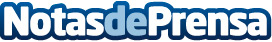 La empresa australiana ATF Services lanza en Europa el sistema de alarma Secure Track SenseLa empresa australiana ATF Services lanza en Europa el sistema de alarma Secure Track Sense, un sistema de seguridad multisensor para interiores y exteriores, orientado al cuidado de propiedades y activos de valor sin necesidad de infraestructura eléctrica y de comunicaciones tradicionalesDatos de contacto:Samuel Rodrigues 917885363 Nota de prensa publicada en: https://www.notasdeprensa.es/la-empresa-australiana-atf-services-lanza-en Categorias: Telecomunicaciones Ciberseguridad Seguros http://www.notasdeprensa.es